Silvia Canales CotoIntendente de Seguros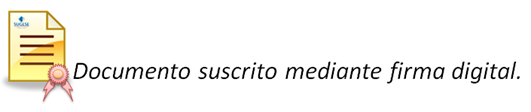 ANEXO 2Contabilidad Seguro DirectoACUERDO DE SUPERINTENDENTESGS-DES-A-044-2015Modificación del Acuerdo SGS-DES-A-028-2013 sobre Guías de Aplicación Contable para la Actividad Aseguradora y Reaseguradora, para ampliar los registros contables contenidos en las guíasLa Intendente General de Seguros a las dieciséis horas del veintiséis de junio de dos mil quince, considerando que:El artículo 29 de la Ley Reguladora del Mercado de Seguros (N°8653) establece, como objetivo de la Superintendencia “…velar por la estabilidad y el eficiente funcionamiento del mercado de seguros,…” y le faculta para “Dictar las demás normas y directrices de carácter técnico u operativo”, que requiera  para lograr ese propósito.Los Principios Básicos para Mercados de Seguros, emitidos por la Asociación Internacional de Supervisores de Seguros (IAIS) en el 2011, establecen entre las condiciones necesarias para el buen funcionamiento de los mercados de seguros, contar  con “…una infraestructura pública bien desarrollada…”, que a su vez establezca “…principios y normas contables generales bien definidos que cuenten con el respaldo de una amplia aceptación internacional…”.Mediante artículo 13, del acta de la sesión 411-2004, celebrada el 14 de enero del 2004, el Consejo Nacional de Supervisión del Sistema Financiero (CONASSIF), aprobó el Reglamento Relativo a la Información Financiera de Entidades, Grupos y Conglomerados Financieros, el cual aplica a todas las entidades supervisadas por la Superintendencia General de Entidades Financieras (SUGEF) y los grupos y conglomerados financieros supervisados por la Superintendencia General de Entidades Financieras (SUGEF), la Superintendencia General de Valores (SUGEVAL), la Superintendencia de Pensiones (SUPEN) y la Superintendencia General de Seguros (SUGESE). Adicionalmente, el CONASSIF mediante el artículo 13, numeral 3, del acta de la sesión 811-2009, celebrada el 2 de octubre del 2009, aprobó el Plan de Cuentas para las Entidades de Seguros.  Ambas normativas permiten contar con un registro adecuado y uniforme de las actividades de seguros de las entidades supervisadas, además de   consistente con la contabilización del resto de las entidades financieras supervisadas por y SUGEF; SUGEVAL y SUPEN, lo que facilita la consolidación de los estados financieros de grupo y conglomerados financieros.Las disposiciones generales del Plan de Cuentas para las Entidades de Seguros en su artículo 3, inciso c), señalan que “…Los Superintendentes conjunta o separadamente pueden emitir guías que consideren necesarias para la adecuada aplicación del plan de cuentas por las entidades supervisadas.”La operativa contable del negocio asegurador posee características particulares respecto a la operativa normal de los negocios de otras entidades financieras, por lo que es necesario especificar el registro de determinadas operaciones, tales como las operaciones de seguro directo, seguro cedido, seguro retrocedido y reaseguro aceptado, así como el registro de las provisiones técnicas de las operaciones de seguros.  Por esto, el Superintendente mediante acuerdo SGS-DES-A-028-2013 del 11 de setiembre de 2013, emitió las disposiciones sobre las “Guías de Aplicación Contable para la Actividad Aseguradora y Reaseguradora”, con el propósito de presentar lineamientos para el registro de las principales  operaciones de seguro. Si bien las guías contables no pretenden ser exhaustivas, la Superintendencia considera importante ampliarlas, de forma tal que se incorporen algunos otros  temas relevantes,  en particular los relacionados con el registro de:  deterioro de la prima vencida, del fraccionamiento, de los impuestos, de los salvamentos, de los anticipos o préstamos de contratos de seguros de vida y de la reserva niveladora, con el fin de lograr una revelación de información financiera efectiva y también contar con un tratamiento homogéneo en el registros de esas operaciones entre las diferentes entidades de seguros, acorde con el plan de cuentas aprobado por el CONASSIF.Mediante oficio SGS-DES-O-0285-2015 del 16 de febrero de 2015 en acatamiento de lo estipulado en el artículo 361, numeral 2, de la Ley General de Administración Pública, se remitió en consulta el proyecto de acuerdo de Superintendente, denominado “Modificación del Acuerdo SGS-DES-A-028-2013 sobre GUÍAS DE APLICACIÓN CONTABLE PARA LA ACTIVIDAD ASEGURADORA Y REASEGURADORA”, para que en el plazo de veinte días hábiles las entidades aseguradoras remitieran sus observaciones y comentarios.Finalizado el plazo de consulta, los comentarios y observaciones recibidos por la Superintendencia fueron analizados e incorporados, en lo que resulta procedente, en la versión final del acuerdo.Dispone:Modificar el anexo “Contabilidad Seguro Directo” adjunto al acuerdo SGS-DES-A-028-2013 con las disposiciones sobre las “Guías de Aplicación Contable para la Actividad Aseguradora y Reaseguradora” relacionado con la Contabilidad del Seguro Directo de la siguiente manera: Modificar la hoja denominada “Registro de Póliza” del Anexo sobre la Contabilidad del Seguro Directo,  incluido el acuerdo SGS-DES-A-028-2013 con las disposiciones sobre las Guías de Aplicación Contable para la Actividad Aseguradora y Reaseguradora, para que se lea de la siguiente manera:Adicionar la hoja denominada “Deterioro de Prima Vencida” al Anexo sobre la Contabilidad del Seguro Directo,  incluido en el acuerdo SGS-DES-A-028-2013 con las disposiciones sobre las Guías de Aplicación Contable para la Actividad Aseguradora y Reaseguradora, según se detalla a continuación:Modificar la hoja denominada “Recobros o salvamento” del Anexo sobre la Contabilidad del Seguro Directo, ,  incluido en el acuerdo SGS-DES-A-028-2013 con las disposiciones sobre las Guías de Aplicación Contable para la Actividad Aseguradora y Reaseguradora, para que se lea de la siguiente manera: Modificar la hoja denominada “Anticipos o préstamos seg vida” del Anexo sobre la Contabilidad del Seguro Directo, incluido en el acuerdo SGS-DES-A-028-2013 con las disposiciones sobre las Guías de Aplicación Contable para la Actividad Aseguradora y Reaseguradora, para que se lea de la siguiente manera: Adicionar la hoja denominada “Reserva Niveladora” al Anexo sobre la Contabilidad del Seguro Directo, incluido en el acuerdo SGS-DES-A-028-2013 con las disposiciones sobre las Guías de Aplicación Contable para la Actividad Aseguradora y Reaseguradora, según se detalla a continuación:Rige a partir de su comunicación,